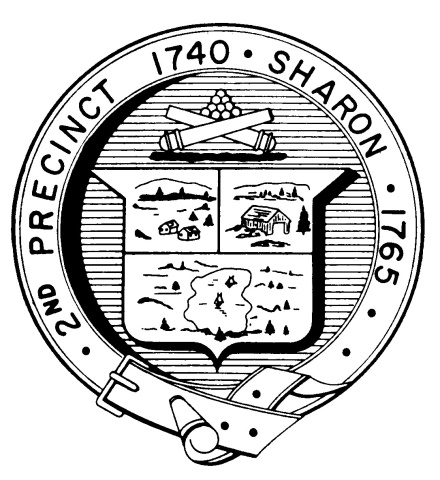 TOWN OF SHARONMEETING NOTICEPOSTED IN ACCORDANCE WITH THE PROVISIONS OF M.G.L. CHAPTER 39 SECTION 23A AS AMENDED.FINANCE COMMITTEEMonday, January 29th, 20187:30 pmLocation: School Committee Meeting Room, Administrative Offices (second floor)Sharon Middle School, 75 Mountain Street Sharon, MA AGENDADraft Warrant (with assignments) – Fred TurkingtonFY 19 Budget Schedule Update – Fred TurkingtonPriorities Update – Fred TurkingtonVote outstanding minutes: January 22ndTopics not reasonably anticipated by the chair in 48 hoursAdjournment Note: Items may not be discussed in the order listed or at the specific time estimated. Times are approximate. The meeting will be broadcast and videotaped for later broadcast by Sharon Community Television. 